การเผยแพร่ความรู้ด้านการพัฒนาคุณภาพชีวิตแก่ผู้สูงอายุโดยใช้เทคโนโลยีสารสนเทศKnowledge Dissemination to Improve the Quality of Life for the Elderly by Using Information Technology ทิพวัลย์ แสนคำ 1 / สกรณ์ บุษบง2 / ณัฐพล แสนคำ3Thippawan Saenkham 1 / Zagon Bussabong2 / Nuttapol.sk@bru.ac.th31, 2, 3  สาขาวิชาวิทยาการคอมพิวเตอร์ คณะวิทยาศาสตร์ มหาวิทยาลัยราชภัฏบุรีรัมย์ Computer Science Program, Faculty of Science, Buriram Rajabhat Universityบทคัดย่อการเผยแพร่ความรู้ด้านการพัฒนาคุณภาพชีวิตแก่ผู้สูงอายุโดยใช้เทคโนโลยีสารสนเทศ มีวัตถุประสงค์เพื่อพัฒนาระบบและประเมินประสิทธิภาพของระบบการเผยแพร่ความรู้ด้านการพัฒนาคุณภาพชีวิตแก่ผู้สูงอายุโดยใช้เทคโนโลยีสารสนเทศ ขั้นตอนการวิจัย ผู้วิจัยแบ่งการทำวิจัยเป็น 4 ระยะ ได้แก่ ระยะที่ 1 ศึกษาความต้องการ ทำการสัมภาษณ์เชิงลึกผู้ให้ข้อมูลสำคัญโดยวิธีการเลือกแบบเจาะจง จำนวน 5 คน ได้แก่ นายกองค์การบริหารส่วนตำบลเสม็ด หัวหน้างานพัฒนาสังคม ผู้ใหญ่บ้าน รองผู้ใหญ่บ้านและหัวหน้าชุมชน ระยะที่ 2 พัฒนาระบบโดยใช้กระบวนการพัฒนาระบบสารสนเทศ (Software Development Life Cycle: SDLC)  ระยะที่ 3 ประเมินประสิทธิภาพของระบบโดยผู้เชี่ยวชาญ จำนวน 3 คน ทำการตรวจสอบความสอดคล้องและความเที่ยงตรงเชิงเนื้อหา (IOC) และวิเคราะห์ความเชื่อมั่นของเครื่องมือวิจัย โดยใช้สัมประสิทธิ์แอลฟา ( Coefficient) ซึ่งได้ค่าเท่ากับ 0.87  และ ระยะที่ 4 การนำไปใช้ประโยชน์  กลุ่มตัวอย่างที่ใช้ในการศึกษา คือ ผู้สูงอายุและบุคคลทั่วไป ได้มาโดยวิธีการสุ่มอย่างง่าย จำนวน 20 คน สถิติที่ใช้ในการวิเคราะห์ข้อมูล ได้แก่ ร้อยละ ค่าเฉลี่ย และส่วนเบี่ยงเบนมาตรฐาน เครื่องมือที่ใช้ในการพัฒนาระบบ ได้แก่ pHp, MySQL และ Edit Plus และใช้ช่องทางสื่อสังคมออนไลน์ในการเผยแพร่เนื้อหาร่วมด้วยผลการวิจัยพบว่า ด้านความต้องการการทำงานของระบบ ผู้ใช้มีความพึงพอใจในภาพรวมระดับมาก โดยผู้ประเมินมีระดับความคิดเห็นของระบบด้านรูปแบบการนำเสนอเนื้อหาอยู่ในระดับมากที่สุด  รองลงมา คือ ลำดับการนำเสนอเนื้อหาและการออกแบบหน้าจอ  ส่วนด้านการใช้งานระบบ ผู้ใช้มีความพึงพอใจในภาพรวมระดับมาก โดยผู้ประเมินมีระดับความคิดเห็นด้านความง่ายต่อการเรียนรู้และการใช้งานอยู่ในระดับมากที่สุด รองลงมา คือ เนื้อหามีประโยชน์และมีความเหมาะสม คำสำคัญ :  ผู้สูงอายุ  เทคโนโลยีสารสนเทศ  การพัฒนาคุณภาพชีวิต  AbstractThe objective of the research entitled “Dissemination of Knowledge on the Development of Quality of Life for the Elderly by Using Information Technology” is to develop the system and evaluate the efficiency of the knowledge dissemination system on the development of quality of life for the elderly by using information technology. The research procedure was divided into 4 phases: Phase 1 The needs of key informants were examined through in-depth interviews with 5 key informants: a chief executive of Samed Subdistrict Administration Organization, a chief of social development section, a village headman, an assistant village headman and a community leader. The key informants were selected by using a purposive sampling method. Phase 2 The system was developed by using the Software Development Life Cycle (SDLC).  Phase 3 The efficiency of the system was evaluated by 3 experts via checking content validity using Index of Item-Objective Congruence (IOC) and analyzing the reliability of research tools employing the alpha coefficient (Coefficient), which has a value of 0.87and Phase 4 the system utilization. 20 participants from the elderly and the general public were used as a sample group of the study obtained by using a simple random method. Statistics used in data analysis were percentage, mean and Standard Deviation. The tools used in the system development included pHp, MySQL and Edit Plus including social media channels to distribute the content.It was found that in terms of the needs on the operational system, the users had a high satisfaction level in overall aspect. The evaluators had the highest satisfaction level on the system in terms of the content presentation, followed by the order of content presentation and screen design. As for the system utilization, the users had a high satisfaction level in overall aspect. The evaluators had the highest satisfaction level on the ease of learning and the ease of use, followed by the content that is useful and appropriate.Keywords: Elderly,  Information Technology, Improve the Quality of Life บทนำการเปลี่ยนแปลงโครงสร้างประชากรอย่างรวดเร็วของไทย ทำให้สัดส่วนผู้สูงอายุและดัชนีการสูงวัย (Aging Index) สูงขึ้น  ซึ่งเป็นตัวบ่งชี้ว่าประเทศไทยก้าวเข้าสู่การเป็นสังคมผู้สูงอายุแล้ว โดยประเทศไทยจัดอยู่ในกลุ่มสังคมสูงวัยของกลุ่มประเทศอาเซียนเป็นอันดับที่ 2 รองจากประเทศสิงคโปร์ จากสัดส่วนผู้สูงอายุที่เพิ่มสูงขึ้นอย่างรวดเร็ว จึงคาดการณ์ว่าอีกไม่กี่ปีประเทศไทยจะเข้าสู่สังคมผู้สูงวัยอย่างสมบูรณ์ (Konkaew et al., 2019) เนื่องจากในวัยสูงอายุผู้สูงอายุจะต้องเผชิญกับการเปลี่ยนแปลงทั้งทางร่างกาย จิตใจ อารมณ์ และสังคม  การเปลี่ยนแปลงเหล่านี้อาจเป็นสาเหตุให้เกิดปัญหาด้านสุขภาพจิตที่อาจส่งผลกระทบถึงสุขภาพกาย ส่งผลให้เกิดความตึงเครียดทั้งจากการสูญเสียบทบาททางสังคมและความยากลำบากในการดำเนินชีวิตได้ (Parayat et al., 2016; Arlete & Anita, 2015; PhimPhandee, 2019)  แนวทางการพัฒนาคุณภาพชีวิตผู้สูงอายุที่มีประสิทธิภาพแนวทางหนึ่ง คือ การจัดโรงเรียนผู้สูงอายุระดับตำบล  ที่นอกจากจะสามารถสร้างความสัมพันธ์อันดีระหว่างผู้สูงอายุด้วยกันและเป็นฐานของการพัฒนาคุณภาพชีวิตของผู้สูงอายุ  ยังเป็นฐานในการเรียนรู้และถ่ายทอดองค์ความรู้ในเรื่องต่าง ๆ ได้เป็นอย่างดี (Imiwat et al., 2019)  ตำบลเสม็ด อำเภอเมือง จังหวัดบุรีรัมย์ เป็นพื้นที่ให้บริการวิชาการของคณะวิทยาศาสตร์ มหาวิทยาลัยราชภัฏบุรีรัมย์ ประกอบด้วย 15 หมู่บ้าน มีจำนวนผู้สูงอายุทั้งหมด 1,459 คน จากจำนวนประชากรทั้งหมด 13,301 คน  จำแนกเป็นผู้สูงอายุที่มีปัญหาด้านสุขภาพเรื้อรังมีจำนวน 252 คน และไม่สามารถช่วยเหลือตนเองได้เลยจำนวน 44 คน รวม 296 คน หรือคิดเป็น 20.30 เปอร์เซ็นต์ของผู้สูงอายุในชุมชนทั้งหมด (Samet Subdistrict Administration Organization , Amphur Muang, Buriram Province, 2018) ซึ่งจัดอยู่ในกลุ่มผู้สูงอายุที่มีระดับคุณภาพชีวิตที่ไม่ดี ประชากรในพื้นที่ส่วนใหญ่ประกอบอาชีพเกษตรกรรมและรับจ้าง  จึงทำให้ผู้สูงอายุที่อยู่กับบ้านขาดคนดูแล คณะวิทยาศาสตร์ มหาวิทยาลัยราชภัฏบุรีรัมย์ จึงร่วมกับองค์การบริหารส่วนตำบลเสม็ด พัฒนาหลักสูตรและกิจกรรมที่เหมาะสมผู้สูงอายุในชุมชนขึ้นเพื่อเป็นส่วนหนึ่งของโรงเรียนผู้สูงอายุขึ้น โดยเริ่มต้นจากชุมชนต้นแบบจำนวน 4 หมู่บ้าน และจะใช้หลักสูตรนี้เป็นแนวทางการจัดกิจกรรมโรงเรียนผู้สูงอายุสำหรับหมู่บ้านอื่น ๆ ในพื้นที่ต่อไป จากการที่ผู้วิจัยลงพื้นที่ให้บริการวิชาการร่วมกับคณะวิทยาศาสตร์ ประกอบกับรูปแบบการติดต่อสื่อสารโดยใช้เทคโนโลยีสารสนเทศในปัจจุบัน ที่มีการใช้งานอินเทอร์เน็ตและสื่อสังคมออนไลน์กันอย่างแพร่หลาย ผู้วิจัยจึงมีแนวคิดที่จะสร้างแหล่งเรียนรู้ตลอดชีวิตสำหรับผู้สูงอายุโดยใช้เทคโนโลยีสารสนเทศขึ้น เพื่อเผยแพร่ความรู้ที่ได้จากการดำเนินกิจกรรมของโครงการ โดยเลือกช่องทางการนำเสนอที่เหมาะสมกับรูปแบบการใช้ชีวิตของคนในปัจจุบัน วัตถุประสงค์การวิจัยเพื่อพัฒนาระบบการเผยแพร่ความรู้ด้านการพัฒนาคุณภาพชีวิตแก่ผู้สูงอายุโดยใช้เทคโนโลยีสารสนเทศเพื่อประเมินประสิทธิภาพของระบบการเผยแพร่ความรู้ด้านการพัฒนาคุณภาพชีวิตแก่ผู้สูงอายุโดยใช้เทคโนโลยีสารสนเทศทบทวนวรรณกรรมผู้วิจัยได้ศึกษาเอกสารและงานวิจัยเพื่อใช้ในการพัฒนาระบบเผยแพร่ความรู้ด้านการพัฒนาคุณภาพชีวิตผู้สูงอายุด้วยเทคโนโลยีสารสนเทศ ดังนี้Meteewalitwong (2014)  ทำการศึกษา เรื่อง ปัจจัยที่สัมพันธ์กับประสิทธิผลของระบบการบริหารการเงินการคลังภาครัฐในระบบอิเล็กทรอนิกส์ของมหาวิทยาลัยแม่โจ้  ในการศึกษาประสิทธิผลของระบบนั้น ธัณฐภรณ์ ใช้แนวคิดของ ซวาสส์ (Zwass)  จำแนกประสิทธิผลของระบบออกเป็น 4  ด้านด้วยกัน คือ ด้านคุณลักษณะที่ดี  ด้านคุณภาพเวลา  ด้านคุณภาพของเนื้อหา  และด้านคุณภาพของรูปแบบ  โดยมีตัวชี้วัดที่เกี่ยวข้องกับการวัดประสิทธิผล ได้แก่  ใช้งานง่าย  สะดวก ไม่ซับซ้อน  การทำงานเป็นมาตรฐานเดียวกัน  สามารถประมวลผลได้อย่างถูกต้อง  เรียกดูข้อมูลต่าง ๆ ได้อย่างรวดเร็ว  ข้อมูลเป็นปัจจุบันและสามารถเข้าถึงได้ตลอดเวลา  และตรงกับความต้องการใช้สารสนเทศNirarach et al. (2016) ทำการศึกษา เรื่อง การพัฒนาระบบสารสนเทศการประชุมวิชาการสำหรับคณะเทคโนโลยีสารสนเทศ  มหาวิทยาลัยราชภัฏมหาสารคาม  เพื่อศึกษาการยอมรับการใช้งานจากผู้ใช้ระบบสารสนเทศ  ผลการวิจัยพบว่า  ผู้ใช้ระบบยอมรับต่อระบบโดยภาพรวมอยู่ในระดับมากที่สุด  และเมื่อพิจารณารายด้านพบว่า  ด้านการรับรู้ถึงประโยชน์จากการใช้งานอยู่ในระดับมากที่สุด  รองลงมา คือ ด้านการรับรู้ถึงความง่ายในการใช้งาน  และด้านทัศนคติที่มีต่อการใช้งานตามลำดับ	Na Songkhla et al. (2019) ทำวิจัย เรื่อง การใช้เทคโนโลยีสารสนเทศของธุรกิจหนึ่งตำบลหนึ่งผลิตภัณฑ์ (โอทอป) ประเภทกลุ่มผู้ผลิตชุมชน : กรณีศึกษาจังหวัดสงขลา ผลวิจัยพบว่า ผู้ประกอบการโอทอป ประเภท “กลุ่มผู้ผลิตชุมชน” มีการใช้เทคโนโลยีสารสนเทศเพื่อการขายสินค้ามากที่สุด รองลงมา คือ การใช้เทคโนโลยีสารสนเทศเพื่อการประชาสัมพันธ์สินค้า โดยเลือกใช้สื่อสังคมออนไลน์ ได้แก่ Facebook, Line และ Instagram เป็นหลัก  ผู้ประกอบการฯ มองว่า การนำเทคโนโลยีสารสนเทศมาใช้ในธุรกิจโอทอปเป็นสิ่งที่มีความจำเป็นและส่วนใหญ่เห็นว่าการนำเทคโนโลยีสารสนเทศมาใช้มิใช่เรื่องยากSaeheng (2019) ทำวิจัย เรื่อง การประยุกต์ใช้ Social Media เพื่อส่งเสริมการอบรมชุมชนการเรียนรู้วิชาชีพครู TM-PLC ผลวิจัยพบว่า ผู้ใช้มีความพึงพอใจต่อการใช้สื่อสังคมออนไลน์ในการประชาสัมพันธ์ในระดับมากที่สุดSatmunee (2019) ทำวิจัย เรื่อง การพัฒนาระบบสนับสนุนการบริหารงานประชาสัมพันธ์สถาบันการศึกษา ได้ใช้แนวคิดในการพัฒนาระบบโดยใช้วงจรการพัฒนา SDLC มาวิเคราะห์ ออกแบบ และพัฒนาระบบ ผลการวิจัยพบว่า ระบบที่พัฒนาขึ้นนั้นสามารถใช้ในการเผยแพร่ข้อมูลและประชาสัมพันธ์ข้อมูลให้สถาบันการศึกษาได้ในระดับมาก นอกจากนี้ยังส่งผลถึงภาพลักษณ์ที่ดีของสถาบันการศึกษาอีกด้วยSaenkham (2019) ทำวิจัย เรื่อง การพัฒนาระบบสารสนเทศสำหรับการวางแผนปฏิบัติการของผู้บริหารในสังกัดเทศบาลตำบลบ้านด่าน อำเภอบ้านด่าน จังหวัดบุรีรัมย์  ผลการวิจัยพบว่า การประเมินประสิทธิผลของระบบโดยผู้ใช้มีความพึงพอใจด้านการใช้งานในภาพรวมอยู่ในระดับมากที่สุด  โดยความรวดเร็วในการแสดงผล  การกำหนดสิทธิ์การเข้าถึงข้อมูลของผู้ใช้แต่ละบทบาท  และความรวดเร็วในการเลือกและยืนยันข้อมูล  มีความพึงพอใจในระดับมากที่สุดวิธีดำเนินการวิจัย	ผู้วิจัยมีวิธีการดำเนินงานแบ่งออกเป็น 4 ระยะ ดังนี้	ระยะที่ 1  ศึกษาความต้องการของระบบการเผยแพร่ความรู้ด้านการพัฒนาคุณภาพชีวิตแก่ผู้สูงอายุโดยใช้เทคโนโลยีสารสนเทศ	กลุ่มตัวอย่างที่ใช้ในการวิจัยเป็นผู้ให้ข้อมูลสำคัญ (Key Informant)  ผู้วิจัยใช้วิธีเลือกแบบเจาะจงมา ประกอบด้วย  นายกองค์การบริหารส่วนตำบลเสม็ด หัวหน้างานพัฒนาสังคม ผู้ใหญ่บ้าน รองผู้ใหญ่บ้าน และหัวหน้าชุมชน จำนวน 5 คน โดยผู้วิจัยใช้วิธีการสัมภาษณ์เชิงลึก (Deep Interview) กลุ่มตัวอย่างทั้ง 5 คน  เพื่อให้ได้ข้อมูลสภาพการปฏิบัติงานและความต้องการระบบการเผยแพร่ความรู้ด้านการพัฒนาคุณภาพชีวิตแก่ผู้สูงอายุโดยใช้เทคโนโลยีสารสนเทศ	ระยะที่ 2  การพัฒนาระบบการเผยแพร่ความรู้ด้านการพัฒนาคุณภาพชีวิตแก่ผู้สูงอายุโดยใช้เทคโนโลยีสารสนเทศผู้วิจัยได้ทำการวิเคราะห์ความต้องการ  กำหนดขั้นตอนการทำงานของระบบตลอดจนเงื่อนไขข้อจำกัดต่าง ๆ เพื่อออกแบบส่วนติดต่อกับผู้ใช้  เลือกเครื่องมือที่เหมาะสมที่ใช้สำหรับการพัฒนาระบบ  และศึกษาข้อจำกัดและความเป็นไปได้ของระบบ  เช่น  สถาปัตยกรรมของระบบ  โปรแกรมภาษา  ระบบจัดการฐานข้อมูล  เครื่องมือ  รวมถึงโปรโตคอลที่ใช้รับส่งข้อมูลบนเครือข่ายอินเทอร์เน็ต  จากนั้นทำการพัฒนาระบบสารสนเทศตามกระบวนการของวัฏจักรการพัฒนาระบบหรือเอสดีแอลซี (System Development Life Cycle : SDLC) ซึ่งมีขั้นตอนและวิธีการดำเนินการ ดังนี้ภาพที่ 1 กรอบแนวคิดการพัฒนาระบบการเผยแพร่ความรู้ด้านการพัฒนาคุณภาพชีวิตแก่ผู้สูงอายุ	ระยะที่ 3  การประเมินประสิทธิภาพของระบบการเผยแพร่ความรู้ด้านการพัฒนาคุณภาพชีวิตแก่ผู้สูงอายุโดยใช้เทคโนโลยีสารสนเทศ	เครื่องมือที่ใช้ในการวิจัย คือ แบบสอบถามที่ได้จากการศึกษาจากเอกสารแนวคิดทฤษฎีและงานวิจัยที่เกี่ยวข้องกับการประเมินประสิทธิภาพของระบบสารสนเทศ เพื่อนำมาเป็นข้อมูลในการกำหนดขอบเขตและเนื้อหาของแบบสอบถาม นำแบบสอบถามไปให้ผู้เชี่ยวชาญจำนวน 3 คน ตรวจสอบความสอดคล้องและความเที่ยงตรงเชิงเนื้อหา (Index of Item Objective Congruence : IOC) คำนวณหาค่า IOC และวิเคราะห์ความเชื่อมั่น (Reliability) โดยใช้สูตรสัมประสิทธิ์แอลฟา ( Coefficient) โดยกำหนดเกณฑ์ค่าความเชื่อมั่นของแบบสอบถามต้องมีค่าตั้งแต่ 0.60 ขึ้นไป (Kitpreedaborisut, 2010) ซึ่งจากการทำสอบแบบสอบถามมีค่าสัมประสิทธิ์แอลฟา เท่ากับ 0.87 และจัดทำแบบสอบถามซึ่งออกแบบเป็นมาตราส่วนประมาณค่า (Rating Scale) มี 5 ระดับตามวิธีของลิเคิร์ท (Likert Scale) ดังนี้ ระดับคะแนน 5 หมายถึง มีความพึงพอใจมากที่สุด ระดับคะแนน 4 หมายถึง มีความพึงพอใจมาก ระดับคะแนน 3 หมายถึง มีความพึงพอใจปานกลาง ระดับคะแนน 2 หมายถึง มีความพึงพอใจน้อย และ ระดับคะแนน 1 หมายถึง มีความพึงพอใจน้อยที่สุด  ผู้วิจัยแบ่งการประเมินออกเป็น 2 ด้าน  ได้แก่ 1) การประเมินระบบสารสนเทศด้านความต้องการการทำงาน (Functional Requirement Test)  เป็นการประเมินเพื่อตรวจสอบว่าระบบที่พัฒนาขึ้นนั้นมีความถูกต้องและตรงตามความต้องการของผู้ใช้  และ 2) การประเมินระบบด้านการใช้งาน (Usability Test)  เป็นการประเมินเพื่อตรวจสอบว่าระบบที่ได้พัฒนาขึ้นนั้นมีความสามารถในการใช้งานเป็นอย่างไร  ระดับความยากง่ายในการใช้งานและความเร็วในการตอบสนอง 	ระยะที่ 4  การนำระบบสารสนเทศไปใช้ประโยชน์    	 เป็นการติดตามประเมินความคิดเห็นจากผู้ใช้งานระบบการเผยแพร่ความรู้ด้านการพัฒนาคุณภาพชีวิตแก่ผู้สูงอายุโดยใช้เทคโนโลยีสารสนเทศ กลุ่มตัวอย่างที่ใช้ในการวิจัย  ได้แก่ ผู้ใช้ระบบสารสนเทศ  ในการสุ่มตัวอย่างผู้วิจัยใช้วิธีการสุ่มอย่างง่าย จำนวน 20 คน  เครื่องมือที่ใช้ในการวิจัยเป็นแบบสอบถามความคิดเห็นที่มีต่อระบบการเผยแพร่ความรู้ด้านการพัฒนาคุณภาพชีวิตแก่ผู้สูงอายุโดยใช้เทคโนโลยีสารสนเทศ วิธีดำเนินการวิจัยใช้วิธีแจกแบบสอบถามหลังจากอบรมเชิงปฏิบัติการให้แก่ผู้ใช้  สถิติที่ใช้ในการวิเคราะห์ข้อมูล ได้แก่  ร้อยละ (Percentage)  ค่าเฉลี่ย (Mean) และ ส่วนเบี่ยงเบนมาตรฐาน (Standard Deviation)ผลการวิจัย	ผู้วิจัยได้นำผลการวิเคราะห์และออกแบบระบบสารสนเทศ  มาออกแบบส่วนติดต่อกับผู้ใช้ (User Interface) ของระบบการเผยแพร่ความรู้ด้านการพัฒนาคุณภาพชีวิตแก่ผู้สูงอายุโดยใช้เทคโนโลยีสารสนเทศ จะเก็บข้อมูลเกี่ยวกับการดำเนินกิจกรรมทั้งหมดไว้ในรูปแบบของข้อความ รูปภาพ และคลิปวีดิโอสั้น ๆ เกี่ยวกับการสร้างผลผลิตที่ได้จากวัตถุดิบในท้องถิ่น ผลการพัฒนาระบบแสดงดังภาพที่ 2-3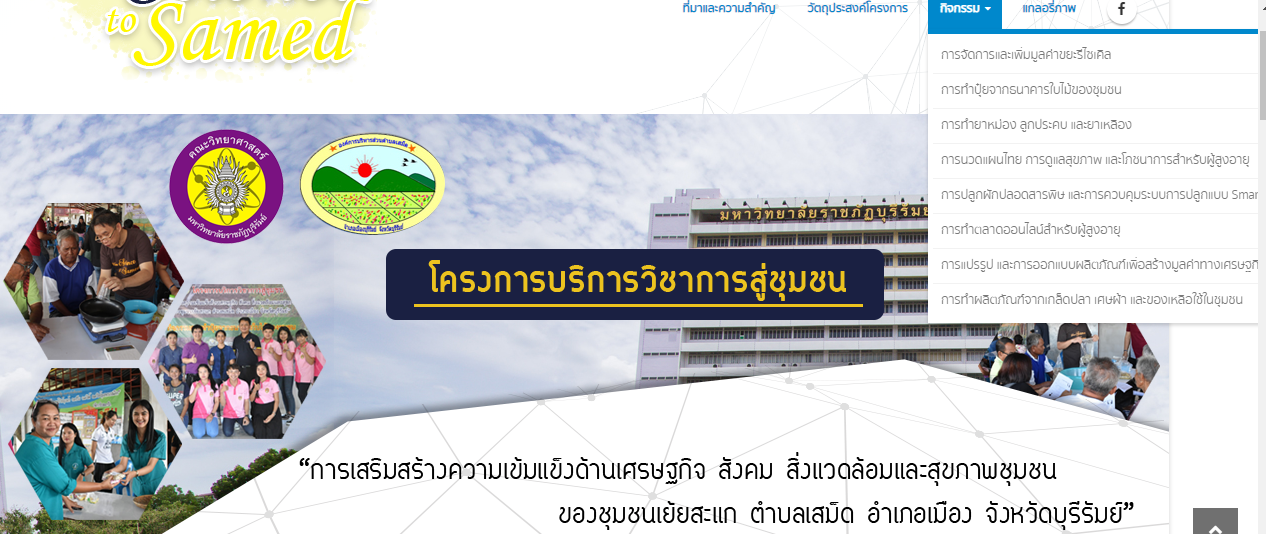 ภาพที่ 2  หน้าแรกของระบบการเผยแพร่ความรู้ด้านการพัฒนาคุณภาพชีวิตแก่ผู้สูงอายุโดยใช้เทคโนโลยีสารสนเทศ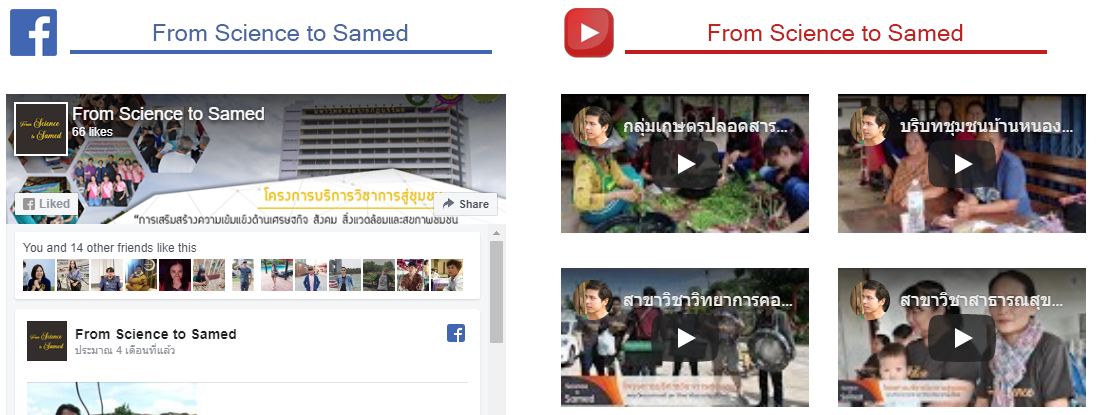 ภาพที่ 3  แสดงช่องทางการเผยแพร่ความรู้ผ่านสื่อสังคมออนไลน์	ผลการประเมินระดับความคิดเห็นของผู้ใช้ต่อระบบการเผยแพร่ความรู้ด้านการพัฒนาคุณภาพชีวิตแก่ผู้สูงอายุโดยใช้เทคโนโลยีสารสนเทศ แสดงดังตารางที่ 1–2 ต่อไปนี้  ตารางที่ 1 ผลการประเมินระดับความคิดเห็นของระบบสารสนเทศด้านความต้องการการทำงาน  	จากตารางที่ 1  ผลการวิเคราะห์ข้อมูลระดับความคิดเห็นของผู้ใช้ต่อระบบสารสนเทศด้านความต้องการการทำงาน พบว่า  ผู้ใช้มีความพึงพอใจอยู่ในภาพรวมระดับมาก เมื่อพิจารณาเป็นรายข้อ  พบว่า ผู้ประเมินระดับความคิดเห็นของระบบสารสนเทศด้านรูปแบบการนำเสนอเนื้อหาอยู่ในระดับมากที่สุด  รองลงมา คือ การออกแบบหน้าจอและลำดับการนำเสนอเนื้อหา ตามลำดับ ตารางที่ 2  ผลการประเมินระดับความคิดเห็นของระบบสารสนเทศด้านการใช้งาน  	จากตารางที่ 2  ผลการวิเคราะห์ข้อมูลความพึงพอใจของผู้ใช้ต่อระบบสารสนเทศด้านการใช้งาน  โดยภาพรวม พบว่าผู้ใช้มีความพึงพอใจในภาพรวมอยู่ในระดับมาก เมื่อพิจารณาเป็นรายด้านพบว่าโดยผู้ประเมินมีระดับความคิดเห็นด้านความง่ายต่อการเรียนรู้และการใช้งานอยู่ในระดับมากที่สุด รองลงมา คือ เนื้อหามีประโยชน์และมีความเหมาะสม ตามลำดับอภิปรายผล           การพัฒนาระบบการเผยแพร่ความรู้ด้านการพัฒนาคุณภาพชีวิตแก่ผู้สูงอายุโดยใช้เทคโนโลยีสารสนเทศสามารถอภิปรายผลได้  ดังนี้		1. การพัฒนาระบบการเผยแพร่ความรู้ด้านการพัฒนาคุณภาพชีวิตแก่ผู้สูงอายุโดยใช้เทคโนโลยีสารสนเทศจากการวิจัยทำให้ได้ระบบสารสนเทศฯ ผลการวิจัยพบว่าผู้ใช้มีความพึงพอใจต่อระบบสารสนเทศฯ อยู่ในระดับมาก  ทั้งนี้เป็นเพราะว่าการพัฒนาระบบ  ผู้วิจัยได้คำนึงถึงความเป็นมาตรฐานและองค์ประกอบการออกแบบที่มีความเรียบง่ายใช้รูปแบบเดียวกันตามความต้องการการทำงานของผู้ใช้ นำเสนอเนื้อหาที่เป็นประโยชน์แก่ผู้ใช้งาน โดยใช้ทฤษฎีการวิเคราะห์และออกแบบระบบตามวิธีวัฏจักรการพัฒนาระบบเอสดีแอลซี  ระบบที่พัฒนาขึ้นสามารถนำไปใช้ประโยชน์ได้ตรงกับความต้องการของผู้ใช้และสามารถสืบค้นผ่านระบบอินเทอร์เน็ตได้ด้วยคำอิสระได้เป็นอย่างดี  สามารถเข้าถึงเนื้อหาที่ต้องการได้ง่าย  ตามผลการศึกษาของ Meteewalitwong (2014)  ที่ใช้แนวคิดของ ซวาสส์ (Zwass) ในการจำแนกประสิทธิผลของระบบออกเป็น 4  ด้านด้วยกัน คือ ด้านคุณลักษณะที่ดี  ด้านคุณภาพเวลา  ด้านคุณภาพของเนื้อหา  และด้านคุณภาพของรูปแบบ  โดยมีตัวชี้วัดที่เกี่ยวข้องกับการวัดประสิทธิผล ได้แก่  ใช้งานง่าย  สะดวก ไม่ซับซ้อน  การทำงานเป็นมาตรฐานเดียวกัน  สามารถประมวลผลได้อย่างถูกต้อง  เรียกดูข้อมูลต่าง ๆ ได้อย่างรวดเร็ว  ข้อมูลเป็นปัจจุบันและสามารถเข้าถึงได้ตลอดเวลา  และตรงกับความต้องการใช้สารสนเทศ  2.  การประเมินประสิทธิผลที่มีต่อการใช้ระบบการเผยแพร่ความรู้ด้านการพัฒนาคุณภาพชีวิตแก่ผู้สูงอายุโดยใช้เทคโนโลยีสารสนเทศโดยผู้ใช้  ผลการวิจัยพบว่า ด้านความต้องการการทำงานของระบบ ผู้ใช้มีความพึงพอใจในภาพรวมระดับมาก โดยผู้ประเมินมีระดับความคิดเห็นของระบบด้านรูปแบบการนำเสนอเนื้อหาอยู่ในระดับมากที่สุด  รองลงมา คือ ลำดับการนำเสนอเนื้อหาและการออกแบบหน้าจอ  สอดคล้องกับงานวิจัยของ Puttitaweesri et al. (2019) ที่พบว่า ผู้ใช้มีความพึงพอใจต่อประสิทธิภาพของระบบนำทางการท่องเที่ยวแบบครบวงจรผ่านสมาร์ทโฟนในจังหวัดราชบุรี ในด้านการออกแบบและวิธีนำเสนอข้อมูลในระดับมาก โดยรูปแบบการนำเสนอที่หลากหลาย องค์ประกอบหน้าจอสวยงาม ภาพประกอบชัดเจน  ส่วนด้านการใช้งานระบบ ผู้ใช้มีความพึงพอใจในภาพรวมระดับมาก โดยผู้ประเมินมีระดับความคิดเห็นด้านความง่ายต่อการเรียนรู้และการใช้งานอยู่ในระดับมากที่สุด รองลงมา คือ เนื้อหามีประโยชน์และมีความเหมาะสม สอดคล้องกับงานวิจัยของ Nirarach et al. (2016) ที่พบว่า ผู้ใช้ให้ความสำคัญกับประโยชน์จากการใช้งานระบบสารสนเทศการประชุมวิชาการสำหรับคณะเทคโนโลยีสารสนเทศ มหาวิทยาลัยราชภัฏมหาสารคาม มากที่สุด รองลงมาคือความง่ายในการใช้งาน  และสอดคล้องกับงานวิจัยของ Saenkham et al. (2019) ที่พบว่า ผู้ใช้มีความพึงพอใจด้านการใช้งานระบบสารสนเทศสำหรับการวางแผนปฏิบัติการของผู้บริหารในสังกัดเทศบาลตำบลบ้านด่าน อำเภอบ้านด่าน จังหวัดบุรีรัมย์  ด้านความรวดเร็วในการแสดงผล  การเข้าถึงข้อมูล โดยมีความพึงพอใจในระดับมากที่สุดการพัฒนาระบบเผยแพร่ความรู้ให้แก่ผู้สูงอายุโดยใช้เทคโนโลยีสารสนเทศนั้น นอกจากการนำเสนอเนื้อหาบนเว็บไซต์ (Web Site) แล้ว ผู้วิจัยได้เลือกใช้สื่อสังคมออนไลน์ ได้แก่ You Tube และ FaceBook ในการนำเสนอข้อมูลร่วมด้วย นอกจากจะใช้เป็นแหล่งเรียนรู้สำหรับบุคคลทั่วไปแล้ว ยังสามารถประชาสัมพันธ์ข้อมูลเกี่ยวกับชุมชนรวมถึงผลผลิตของชุมชนได้เป็นอย่างดี สอดคล้องกับงานวิจัยของ Saeheng (2019) ที่พบว่า ผู้ใช้มีความพึงพอใจต่อการใช้สื่อสังคมออนไลน์ในการประชาสัมพันธ์กิจกรรมการอบรมชุมชนการเรียนรู้วิชาชีพครู TM-PLC ในระดับมากที่สุด และการใช้เทคโนโลยีสารสนเทศในการประชาสัมพันธ์ข้อมูลยังส่งผลถึงภาพลักษณ์ที่ดีขององค์กรอีกด้วย Satmunee (2019) ส่วนการสนับสนุนและส่งเสริมให้คนในชุมชนสร้างรายได้จากผลผลิตที่ได้ในชุมชนนั้น เมื่อรูปแบบการดำเนินชีวิตเปลี่ยนไปวิธีการค้าขายของคนในชุมชนจำเป็นต้องมีการปรับตัวตามแนวโน้มด้านเทคโนโลยีไปด้วย  ผู้วิจัยจึงได้สร้างเพจ (Page) เพื่อเพิ่มช่องทางการรับรู้เกี่ยวกับผลผลิตของชุมชนและเป็นช่องทางการจัดจำหน่ายสินค้าของชุมชน เนื่องจากการนำเทคโนโลยีสารสนเทศมาใช้ในการดำเนินธุรกิจเป็นสิ่งจำเป็นและไม่ใช่เรื่องยากอีกต่อไป ดังการศึกษาของ Na Songkhla et al. (2019) ที่พบว่าผู้ประกอบการโอทอปใช้สื่อสังคมออนไลน์ในการขายสินค้ามากที่สุด และสอดคล้องงานวิจัยของ Jones et al. (2019) ที่พบว่า ควรมีการปรับปรุงภาพลักษณ์และกิจกรรมการตลาดของร้านค้าชุมชนไทย  โดยกลุ่มตัวอย่างร้านค้าชุมชนของผู้บริโภคในพื้นที่ภาคใต้ของประเทศไทยมีความต้องการรูปแบบร้านค้าชุมชนที่เกี่ยวกับความสะดวกในการซื้อและความต้องการด้านการสื่อสารและการส่งเสริมการตลาดในระดับมากReferencesArlete, P. F. & Anita, L. N. (2015). Resilence in Aging : Literature Review, Cienc Saude Coletiva, 20(5) : 1475-1491. Imiwat, P., Wongpatum, N., Somkuan, K. & Tunkaew, S. (2019). Guidelines Developing Elderly’s Quality of Life via Community Learning Center, Journal of MCU Peace Studies, 7(2) : 364-378. Jones, P., Thammadee, N., Thumpiboon, U. & Satthachatmongkol, N. (2019). Community Retail Stores’ Image and Marketing Activities Improvement towards Customers’ Lifestyle in the Southern Region of Thailand, Business Review, 11(1) : 176-195.Kitpreedaborisut, B. (2010). Techniques for creating data collection tools for research. Bangkok : Jamjuree Product.Konkaew, K., Thonglerm, P. & Sapprasert, S. (2019). Factors Predicting Quality of Life among Hmebound Elderly People, Khlong Khlung District, Kamphaengphet Province, Journal of Health Science, 28(3) : 394-401.Meteewalitwong, T. (2014). Factors affecting the effectiveness of government fiscal management information system (GFMIS) of Maejo University. Chiang Mai : Chiang Mai University.Na Songkhla, T. et al. (2019). Information Technology Using of One Tambon One Product Business, A Community-Based Entrepreneur Groups: A Case Study of Songkhla Province, Lampang Rajabhat University, 8(1) : 30-41.Nirarach, S., Areerach, W. & Kaewbandon, B. (2016). The Development of Information Systems for Internal Quality Assurance at the Curriculum Level, Journal of Information Technology Management and Innovation, 3(1) : 26-34.Parayat, C. et al. (2016). Predictvie Factors of Resilence among Elderly, the Journal of Faculty of Nursing Burapha University, 24(2) : 97-106. PhimPhandee, W. (2019). The Empowering Reselience among the Elderly in Eastern Economic Corridor According to Buddhist Principles, Journal of MCU Peace Studies, 7(3) : 737-750.Puttitaweesri, P., Kranruang, D. & Rimphati, W. (2019). Development of Smartphone-based Navigation System in Ratchaburi, Thaksin Journal, 22(1) : 97-108.Saeheng, K. (2019). A Study on the Context Problems and Needs of Using the e-Learning for Learning and Teaching, Journal of Information Technology Management and Innovation, 6(1) : 29-40.Saenkham, T., Jeewattana, S. & Pimklad, N. (2019). The Development of Information System for Operational Planning of Administratiors in Bandan Subdistrict Municipality, Bandan District, Buriram Province, Journal of Information Technology Management and Innovation, 6(1) : 78-88.Satmunee, J. & Boriruk, S. (2019). The Supporting Development of the Public Relations Management System for the Educational Institution, Journal of Information Technology Management and Innovation, 6(1) : 60-68.ลำดับที่ความคิดเห็นผลการประเมินผลการประเมินผลการประเมินลำดับที่ความคิดเห็นค่าเฉลี่ยS.D.ความหมาย1การออกแบบหน้าจอมีความเหมาะสม4.450.51มาก2แบบอักษรและขนาดตัวอักษรมีความเหมาะสม4.200.77มาก3เนื้อหาที่นำเสนอครบถ้วน ถูกต้อง และมีความเหมาะสม4.350.59มาก4รูปแบบการนำเสนอเนื้อหามีความเหมาะสม4.500.51มากที่สุด5ลำดับการนำเสนอเนื้อหามีความเหมาะสม4.450.51มากระดับความคิดเห็นด้านความต้องการการทำงานในภาพรวมระดับความคิดเห็นด้านความต้องการการทำงานในภาพรวม4.150.75มากลำดับที่ความคิดเห็นผลการประเมินผลการประเมินผลการประเมินลำดับที่ความคิดเห็นค่าเฉลี่ยS.D.ความหมาย1มีความเป็นมาตรฐานในการนำเสนอเนื้อหา4.200.41มาก2ง่ายต่อการเรียนรู้และการใช้งาน4.550.51มากที่สุด3รูปแบบการนำเสนอสวยงามมีความเหมาะสม4.350.75มาก4เข้าถึงเนื้อหาที่ต้องการได้อย่างรวดเร็ว4.250.79มาก5จัดหมวดหมู่เนื้อหาได้เหมาะสม4.450.60มาก6เนื้อหามีความเหมาะสมและเป็นประโยชน์4.500.69มากที่สุดระดับความคิดเห็นด้านการใช้งานในภาพรวมระดับความคิดเห็นด้านการใช้งานในภาพรวม4.350.67มาก